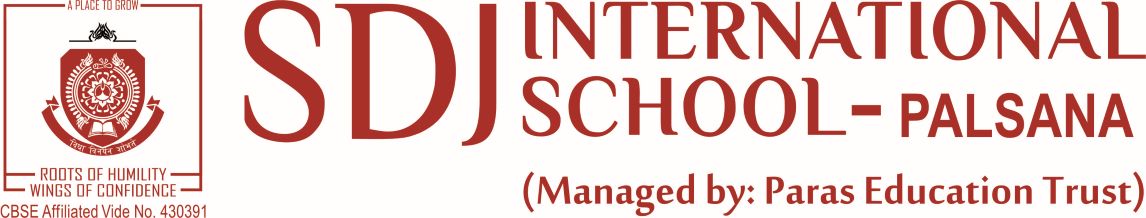 STEP - 3 [MONTHLY PLANNING – 2020-2021]SUBJECT: GENERAL KNOWLEDGE		CLASS: VII A		NAME OF THE TEACHER: ASHA DUBEYAPRIL (Days: 23/ 30)MAY (Days: 7/ 31 )June (Days: / 30)July (Days: 25/31)Aug (Days: 20/ 31)Sep (Days: 24/ 30)October (Days: 18/ 31)November(Days: 08/ 30)December (Days: 24/ 31)January (Days: 22/ 31)February (Days: 23/ 28)March (Days: 12/ 31)L.No.CHAPTER NAME1SEVEN SISTERS OF INDIA2HIMA DAS - THE GOLDEN GIRL OF INDIA3AUTOBIOGRAPHIES OF SPORTSPERSONS4AMAZING LANDMARKS OF THE WORLD5INDIA IN DEFENCE TECHNOLOGY6FAMOUS BRIDGES7PHOBIASL.No.CHAPTER NAME8AMAZING PLANTS9INSPIRING WORDS - RATAN TATA10WORLD FAMOUS PERSONALITIES11RAINBOWL.No.CHAPTER NAME12UNITED NATIONS THE HOPE AND CONSCIENCE OF THE WORLD13COMPUTER QUIZ14FAMOUS PROVERBS15BOOK CLUB16COMMONWEALTH GAMES 2018L.No.CHAPTER NAME17MIND SPARK A SIMPLE SCIENCE QUIZ18REVOLUTIONARY INVENTIONS19BRANCHES OF STUDY20KNOW YOUR BODY21LIFE SKILLS - ETIQUETTES22PROUD INDIANSL.No.CHAPTER NAME23FUN WITH NUMBERS24SOLAR SYSTEMS25IMPORTANT DAYS26WHO SAID IT?L.No.CHAPTER NAME27AMAZING ANIMALS28NATIONAL PARKS AND SANCTUARIES29MEDICINAL HERBS30STARS OF THE BUSINESS WORLDL.No.CHAPTER NAME31GEOGRAPHICAL MAZE – A WORD GAME32WORLD SUPERLATIVES33INDIAN HANDICRAFTSL.No.CHAPTER NAME34WORLD OF NEWSPAPERS35SPORTS DIASPORAL.No.CHAPTER NAME36GREAT SCIENTISTS37USELESS ORGANS38THE MIGHTY MUGHALS39WATER KINGDOM-THE FISHY SURVIVORS40SAVE OUR THREATENED AND ENDANGERED ANIMALS41MAN MADE DISASTERS42RIVER SIDE43FIRST IN WORLDL.No.CHAPTER NAME44FAMOUS MUSICIANS45FINITE BUT UNBOUND UNIVERSE46NATURAL WONDERS47SOBRIQUETS48HOMONYMS AND HOMOPHONES49SPORTS ROUND UP50YOGA51FAMOUS ENVIRONMENTALISTS52WOMEN OF SUBSTANCEL.No.CHAPTER NAME53FAMOUS PAINTERS54PARAM VIR CHAKRA STORIES55TIMELESS TREASURES OF INDIA56SAVE EARTH-GO GREEN57SAVE THE ENVIRONMENT58SPACE ODYSSEY59MUSEUMS60ANTARCTICA61APTITUDE TEST